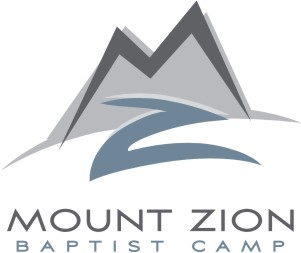 Mount Zion Baptist Camp Group Registration FormCAMPER’S FIRST NAMECAMPER’S LAST NAMEPHONE NUMBERTEEN GUYTEEN GIRLJR BOYJR GIRLCOUNSELOR’S FIRST NAMECOUNSELOR’S LAST NAMEPHONE NUMBERTEEN GUYTEEN GIRLJR BOYJR GIRLPLEASANT VALLEY BAPTIST CHURCH | 13539 GARNER LANE | CHICO, CALIFORNIA 95973 | 530.343.0555 | FAX 530.343.0758PLEASANT VALLEY BAPTIST CHURCH | 13539 GARNER LANE | CHICO, CALIFORNIA 95973 | 530.343.0555 | FAX 530.343.0758PLEASANT VALLEY BAPTIST CHURCH | 13539 GARNER LANE | CHICO, CALIFORNIA 95973 | 530.343.0555 | FAX 530.343.0758PLEASANT VALLEY BAPTIST CHURCH | 13539 GARNER LANE | CHICO, CALIFORNIA 95973 | 530.343.0555 | FAX 530.343.0758PLEASANT VALLEY BAPTIST CHURCH | 13539 GARNER LANE | CHICO, CALIFORNIA 95973 | 530.343.0555 | FAX 530.343.0758PLEASANT VALLEY BAPTIST CHURCH | 13539 GARNER LANE | CHICO, CALIFORNIA 95973 | 530.343.0555 | FAX 530.343.0758PLEASANT VALLEY BAPTIST CHURCH | 13539 GARNER LANE | CHICO, CALIFORNIA 95973 | 530.343.0555 | FAX 530.343.0758CAMPER’S FIRST NAMECAMPER’S LAST NAMEPHONE NUMBERTEEN GUYTEEN GIRLJR BOYJR GIRLCOUNSELOR’S FIRST NAMECOUNSELOR’S LAST NAMEPHONE NUMBERTEEN GUYTEEN GIRLJR BOYJR GIRLPLEASANT VALLEY BAPTIST CHURCH | 13539 GARNER LANE | CHICO, CALIFORNIA 95973 | 530.343.0555 | FAX 530.343.0758PLEASANT VALLEY BAPTIST CHURCH | 13539 GARNER LANE | CHICO, CALIFORNIA 95973 | 530.343.0555 | FAX 530.343.0758PLEASANT VALLEY BAPTIST CHURCH | 13539 GARNER LANE | CHICO, CALIFORNIA 95973 | 530.343.0555 | FAX 530.343.0758PLEASANT VALLEY BAPTIST CHURCH | 13539 GARNER LANE | CHICO, CALIFORNIA 95973 | 530.343.0555 | FAX 530.343.0758PLEASANT VALLEY BAPTIST CHURCH | 13539 GARNER LANE | CHICO, CALIFORNIA 95973 | 530.343.0555 | FAX 530.343.0758PLEASANT VALLEY BAPTIST CHURCH | 13539 GARNER LANE | CHICO, CALIFORNIA 95973 | 530.343.0555 | FAX 530.343.0758PLEASANT VALLEY BAPTIST CHURCH | 13539 GARNER LANE | CHICO, CALIFORNIA 95973 | 530.343.0555 | FAX 530.343.0758